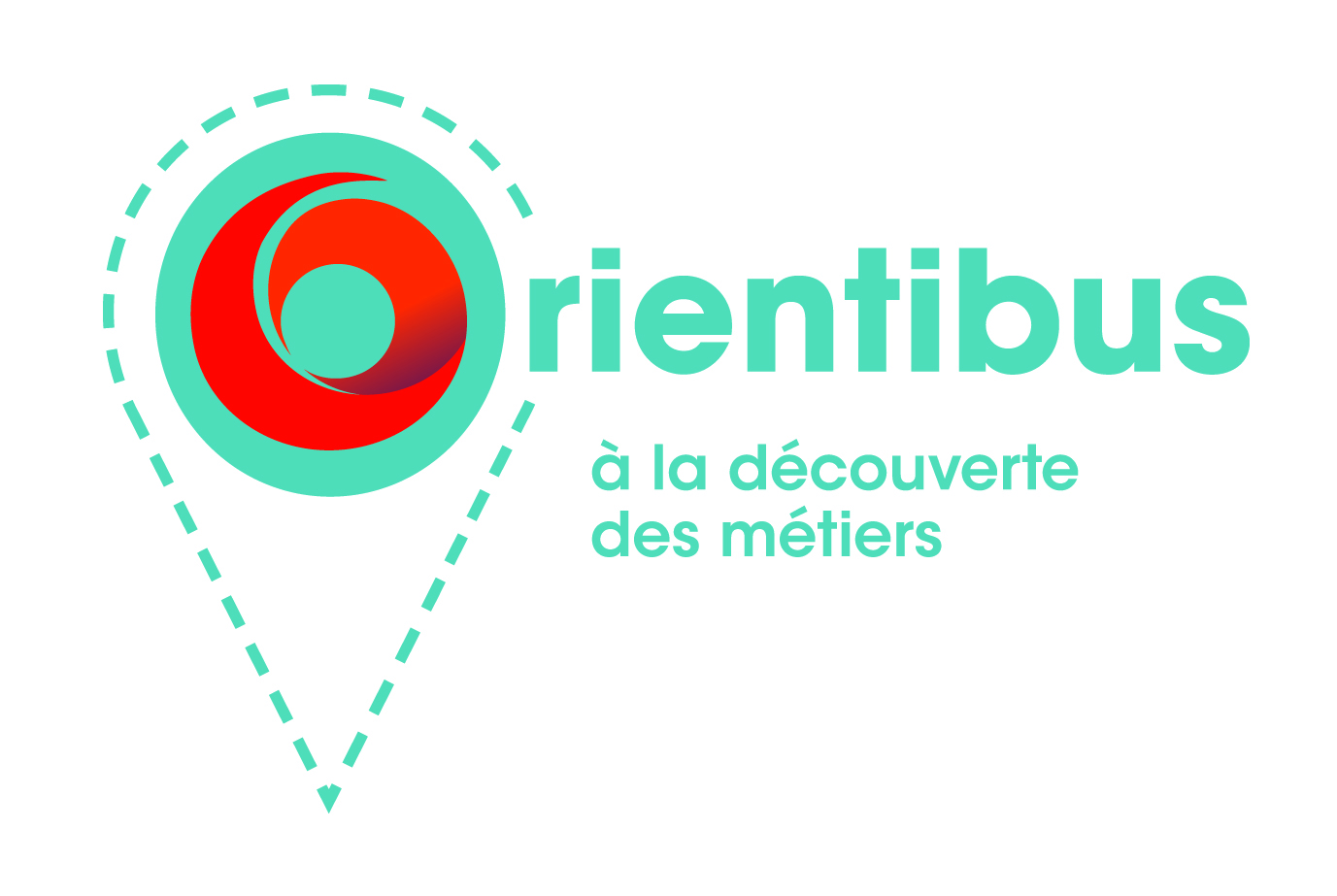 Enquête de satisfactionElèveCette journée a-t-elle permis de t’aider dans ta démarche d’orientation ? Oui  Non Pourquoi ?...................................................................................................... ...................................................................................................... ...................................................................................................... ...................................................................................................... ...................................................................................................... Qu’as-tu préféré ? Découvrir l’Orientibus  Échanger avec des professionnels de l’Orientation  Découvrir des établissements de formation  Échanger avec des professionnels Qu’as-tu découvert ? Qu’est-ce qui t’a surpris ?...................................................................................................... ...................................................................................................... ...................................................................................................... ...................................................................................................... ...................................................................................................... Penses-tu te renseigner sur une formation ou un métier que tu as découvert ? Oui Non 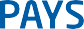 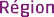 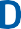 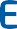 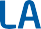 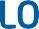 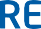 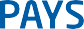 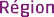 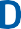 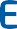 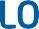 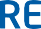 